　　　　　　会 員 異 動 報 告 書　　２０２３年８月改訂送付先：クラブ　　　　①西日本区事務所（info@ys-west.or.jp又はFAX 06-4805-0571）　　　　　　　　　 ②ＥＭＣ事業主任(メール 又はFAX)  主任は理事へ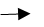  　　　　 　 ③ＥＭＣ事業主査(メール 又はFAX) ④部　長(メール 又はFAX)　　　　　４ヶ所へご送付下さい。入　　会入　　会入　　会退　会退　会退　会変更ワイズメンズクラブ国際協会西日本区異動資料 カ ー ド　　№　　　　　報 告 日　（西暦）　　　　  年　　 　月　   　日　　　　　 クラブ  　                部　　　 　   クラブ　　　　　 　　　　　　　　会 長 名　 　　　　　　       　　　　   　　　　　　　　記入者名　 　　　             ワイズメンズクラブ国際協会西日本区異動資料 カ ー ド　　№　　　　　報 告 日　（西暦）　　　　  年　　 　月　   　日　　　　　 クラブ  　                部　　　 　   クラブ　　　　　 　　　　　　　　会 長 名　 　　　　　　       　　　　   　　　　　　　　記入者名　 　　　             ワイズメンズクラブ国際協会西日本区異動資料 カ ー ド　　№　　　　　報 告 日　（西暦）　　　　  年　　 　月　   　日　　　　　 クラブ  　                部　　　 　   クラブ　　　　　 　　　　　　　　会 長 名　 　　　　　　       　　　　   　　　　　　　　記入者名　 　　　             ワイズメンズクラブ国際協会西日本区異動資料 カ ー ド　　№　　　　　報 告 日　（西暦）　　　　  年　　 　月　   　日　　　　　 クラブ  　                部　　　 　   クラブ　　　　　 　　　　　　　　会 長 名　 　　　　　　       　　　　   　　　　　　　　記入者名　 　　　             ワイズメンズクラブ国際協会西日本区異動資料 カ ー ド　　№　　　　　報 告 日　（西暦）　　　　  年　　 　月　   　日　　　　　 クラブ  　                部　　　 　   クラブ　　　　　 　　　　　　　　会 長 名　 　　　　　　       　　　　   　　　　　　　　記入者名　 　　　             ワイズメンズクラブ国際協会西日本区異動資料 カ ー ド　　№　　　　　報 告 日　（西暦）　　　　  年　　 　月　   　日　　　　　 クラブ  　                部　　　 　   クラブ　　　　　 　　　　　　　　会 長 名　 　　　　　　       　　　　   　　　　　　　　記入者名　 　　　             ワイズメンズクラブ国際協会西日本区異動資料 カ ー ド　　№　　　　　報 告 日　（西暦）　　　　  年　　 　月　   　日　　　　　 クラブ  　                部　　　 　   クラブ　　　　　 　　　　　　　　会 長 名　 　　　　　　       　　　　   　　　　　　　　記入者名　 　　　             ワイズメンズクラブ国際協会西日本区異動資料 カ ー ド　　№　　　　　報 告 日　（西暦）　　　　  年　　 　月　   　日　　　　　 クラブ  　                部　　　 　   クラブ　　　　　 　　　　　　　　会 長 名　 　　　　　　       　　　　   　　　　　　　　記入者名　 　　　             ワイズメンズクラブ国際協会西日本区異動資料 カ ー ド　　№　　　　　報 告 日　（西暦）　　　　  年　　 　月　   　日　　　　　 クラブ  　                部　　　 　   クラブ　　　　　 　　　　　　　　会 長 名　 　　　　　　       　　　　   　　　　　　　　記入者名　 　　　             新入転入再入退会転出転出変更ワイズメンズクラブ国際協会西日本区異動資料 カ ー ド　　№　　　　　報 告 日　（西暦）　　　　  年　　 　月　   　日　　　　　 クラブ  　                部　　　 　   クラブ　　　　　 　　　　　　　　会 長 名　 　　　　　　       　　　　   　　　　　　　　記入者名　 　　　             ワイズメンズクラブ国際協会西日本区異動資料 カ ー ド　　№　　　　　報 告 日　（西暦）　　　　  年　　 　月　   　日　　　　　 クラブ  　                部　　　 　   クラブ　　　　　 　　　　　　　　会 長 名　 　　　　　　       　　　　   　　　　　　　　記入者名　 　　　             ワイズメンズクラブ国際協会西日本区異動資料 カ ー ド　　№　　　　　報 告 日　（西暦）　　　　  年　　 　月　   　日　　　　　 クラブ  　                部　　　 　   クラブ　　　　　 　　　　　　　　会 長 名　 　　　　　　       　　　　   　　　　　　　　記入者名　 　　　             ワイズメンズクラブ国際協会西日本区異動資料 カ ー ド　　№　　　　　報 告 日　（西暦）　　　　  年　　 　月　   　日　　　　　 クラブ  　                部　　　 　   クラブ　　　　　 　　　　　　　　会 長 名　 　　　　　　       　　　　   　　　　　　　　記入者名　 　　　             ワイズメンズクラブ国際協会西日本区異動資料 カ ー ド　　№　　　　　報 告 日　（西暦）　　　　  年　　 　月　   　日　　　　　 クラブ  　                部　　　 　   クラブ　　　　　 　　　　　　　　会 長 名　 　　　　　　       　　　　   　　　　　　　　記入者名　 　　　             ワイズメンズクラブ国際協会西日本区異動資料 カ ー ド　　№　　　　　報 告 日　（西暦）　　　　  年　　 　月　   　日　　　　　 クラブ  　                部　　　 　   クラブ　　　　　 　　　　　　　　会 長 名　 　　　　　　       　　　　   　　　　　　　　記入者名　 　　　             ワイズメンズクラブ国際協会西日本区異動資料 カ ー ド　　№　　　　　報 告 日　（西暦）　　　　  年　　 　月　   　日　　　　　 クラブ  　                部　　　 　   クラブ　　　　　 　　　　　　　　会 長 名　 　　　　　　       　　　　   　　　　　　　　記入者名　 　　　             ワイズメンズクラブ国際協会西日本区異動資料 カ ー ド　　№　　　　　報 告 日　（西暦）　　　　  年　　 　月　   　日　　　　　 クラブ  　                部　　　 　   クラブ　　　　　 　　　　　　　　会 長 名　 　　　　　　       　　　　   　　　　　　　　記入者名　 　　　             ワイズメンズクラブ国際協会西日本区異動資料 カ ー ド　　№　　　　　報 告 日　（西暦）　　　　  年　　 　月　   　日　　　　　 クラブ  　                部　　　 　   クラブ　　　　　 　　　　　　　　会 長 名　 　　　　　　       　　　　   　　　　　　　　記入者名　 　　　             ワイズメンズクラブ国際協会西日本区異動資料 カ ー ド　　№　　　　　報 告 日　（西暦）　　　　  年　　 　月　   　日　　　　　 クラブ  　                部　　　 　   クラブ　　　　　 　　　　　　　　会 長 名　 　　　　　　       　　　　   　　　　　　　　記入者名　 　　　             ワイズメンズクラブ国際協会西日本区異動資料 カ ー ド　　№　　　　　報 告 日　（西暦）　　　　  年　　 　月　   　日　　　　　 クラブ  　                部　　　 　   クラブ　　　　　 　　　　　　　　会 長 名　 　　　　　　       　　　　   　　　　　　　　記入者名　 　　　             ワイズメンズクラブ国際協会西日本区異動資料 カ ー ド　　№　　　　　報 告 日　（西暦）　　　　  年　　 　月　   　日　　　　　 クラブ  　                部　　　 　   クラブ　　　　　 　　　　　　　　会 長 名　 　　　　　　       　　　　   　　　　　　　　記入者名　 　　　             ワイズメンズクラブ国際協会西日本区異動資料 カ ー ド　　№　　　　　報 告 日　（西暦）　　　　  年　　 　月　   　日　　　　　 クラブ  　                部　　　 　   クラブ　　　　　 　　　　　　　　会 長 名　 　　　　　　       　　　　   　　　　　　　　記入者名　 　　　             ワイズメンズクラブ国際協会西日本区異動資料 カ ー ド　　№　　　　　報 告 日　（西暦）　　　　  年　　 　月　   　日　　　　　 クラブ  　                部　　　 　   クラブ　　　　　 　　　　　　　　会 長 名　 　　　　　　       　　　　   　　　　　　　　記入者名　 　　　             ワイズメンズクラブ国際協会西日本区異動資料 カ ー ド　　№　　　　　報 告 日　（西暦）　　　　  年　　 　月　   　日　　　　　 クラブ  　                部　　　 　   クラブ　　　　　 　　　　　　　　会 長 名　 　　　　　　       　　　　   　　　　　　　　記入者名　 　　　             ワイズメンズクラブ国際協会西日本区異動資料 カ ー ド　　№　　　　　報 告 日　（西暦）　　　　  年　　 　月　   　日　　　　　 クラブ  　                部　　　 　   クラブ　　　　　 　　　　　　　　会 長 名　 　　　　　　       　　　　   　　　　　　　　記入者名　 　　　             ワイズメンズクラブ国際協会西日本区異動資料 カ ー ド　　№　　　　　報 告 日　（西暦）　　　　  年　　 　月　   　日　　　　　 クラブ  　                部　　　 　   クラブ　　　　　 　　　　　　　　会 長 名　 　　　　　　       　　　　   　　　　　　　　記入者名　 　　　             ワイズメンズクラブ国際協会西日本区異動資料 カ ー ド　　№　　　　　報 告 日　（西暦）　　　　  年　　 　月　   　日　　　　　 クラブ  　                部　　　 　   クラブ　　　　　 　　　　　　　　会 長 名　 　　　　　　       　　　　   　　　　　　　　記入者名　 　　　             該当枠内に○印を記入下さい該当枠内に○印を記入下さい該当枠内に○印を記入下さい該当枠内に○印を記入下さい該当枠内に○印を記入下さい該当枠内に○印を記入下さい該当枠内に○印を記入下さいワイズメンズクラブ国際協会西日本区異動資料 カ ー ド　　№　　　　　報 告 日　（西暦）　　　　  年　　 　月　   　日　　　　　 クラブ  　                部　　　 　   クラブ　　　　　 　　　　　　　　会 長 名　 　　　　　　       　　　　   　　　　　　　　記入者名　 　　　             ワイズメンズクラブ国際協会西日本区異動資料 カ ー ド　　№　　　　　報 告 日　（西暦）　　　　  年　　 　月　   　日　　　　　 クラブ  　                部　　　 　   クラブ　　　　　 　　　　　　　　会 長 名　 　　　　　　       　　　　   　　　　　　　　記入者名　 　　　             ワイズメンズクラブ国際協会西日本区異動資料 カ ー ド　　№　　　　　報 告 日　（西暦）　　　　  年　　 　月　   　日　　　　　 クラブ  　                部　　　 　   クラブ　　　　　 　　　　　　　　会 長 名　 　　　　　　       　　　　   　　　　　　　　記入者名　 　　　             ワイズメンズクラブ国際協会西日本区異動資料 カ ー ド　　№　　　　　報 告 日　（西暦）　　　　  年　　 　月　   　日　　　　　 クラブ  　                部　　　 　   クラブ　　　　　 　　　　　　　　会 長 名　 　　　　　　       　　　　   　　　　　　　　記入者名　 　　　             ワイズメンズクラブ国際協会西日本区異動資料 カ ー ド　　№　　　　　報 告 日　（西暦）　　　　  年　　 　月　   　日　　　　　 クラブ  　                部　　　 　   クラブ　　　　　 　　　　　　　　会 長 名　 　　　　　　       　　　　   　　　　　　　　記入者名　 　　　             ワイズメンズクラブ国際協会西日本区異動資料 カ ー ド　　№　　　　　報 告 日　（西暦）　　　　  年　　 　月　   　日　　　　　 クラブ  　                部　　　 　   クラブ　　　　　 　　　　　　　　会 長 名　 　　　　　　       　　　　   　　　　　　　　記入者名　 　　　             ワイズメンズクラブ国際協会西日本区異動資料 カ ー ド　　№　　　　　報 告 日　（西暦）　　　　  年　　 　月　   　日　　　　　 クラブ  　                部　　　 　   クラブ　　　　　 　　　　　　　　会 長 名　 　　　　　　       　　　　   　　　　　　　　記入者名　 　　　             ワイズメンズクラブ国際協会西日本区異動資料 カ ー ド　　№　　　　　報 告 日　（西暦）　　　　  年　　 　月　   　日　　　　　 クラブ  　                部　　　 　   クラブ　　　　　 　　　　　　　　会 長 名　 　　　　　　       　　　　   　　　　　　　　記入者名　 　　　             ワイズメンズクラブ国際協会西日本区異動資料 カ ー ド　　№　　　　　報 告 日　（西暦）　　　　  年　　 　月　   　日　　　　　 クラブ  　                部　　　 　   クラブ　　　　　 　　　　　　　　会 長 名　 　　　　　　       　　　　   　　　　　　　　記入者名　 　　　             ※入退会及び変更年月日※入退会及び変更年月日※入退会及び変更年月日※入退会及び変更年月日※入退会及び変更年月日※入退会及び変更年月日※入退会及び変更年月日※入退会及び変更年月日（西暦）　　　　　　　　年　　　　月　　　　日（西暦）　　　　　　　　年　　　　月　　　　日（西暦）　　　　　　　　年　　　　月　　　　日（西暦）　　　　　　　　年　　　　月　　　　日（西暦）　　　　　　　　年　　　　月　　　　日（西暦）　　　　　　　　年　　　　月　　　　日（西暦）　　　　　　　　年　　　　月　　　　日（西暦）　　　　　　　　年　　　　月　　　　日転入 ・ 転出の場合相手ク　ラ　ブ　名転入 ・ 転出の場合相手ク　ラ　ブ　名転入 ・ 転出の場合相手ク　ラ　ブ　名転入 ・ 転出の場合相手ク　ラ　ブ　名転入 ・ 転出の場合相手ク　ラ　ブ　名部　　　　　　　　　　　 　クラブ部　　　　　　　　　　　 　クラブ部　　　　　　　　　　　 　クラブ部　　　　　　　　　　　 　クラブ部　　　　　　　　　　　 　クラブ部　　　　　　　　　　　 　クラブ部　　　　　　　　　　　 　クラブ部　　　　　　　　　　　 　クラブ部　　　　　　　　　　　 　クラブ部　　　　　　　　　　　 　クラブ部　　　　　　　　　　　 　クラブ氏　　　　　　　　　　　名氏　　　　　　　　　　　名氏　　　　　　　　　　　名氏　　　　　　　　　　　名氏　　　　　　　　　　　名氏　　　　　　　　　　　名氏　　　　　　　　　　　名氏　　　　　　　　　　　名氏　　　　　　　　　　　名生  年  月  日（西暦）生  年  月  日（西暦）（ローマ字）（ローマ字）（ローマ字）（ローマ字）（ローマ字）年　　月　　日年　　月　　日メ　　　　ンメ　　　　ンメ　　　　ンメ　　　　ンメ　　　　ン年　　月　　日年　　月　　日（ローマ字）（ローマ字）（ローマ字）（ローマ字）（ローマ字）年　　月　　日年　　月　　日メ ネ ッ トメ ネ ッ トメ ネ ッ トメ ネ ッ トメ ネ ッ ト年　　月　　日年　　月　　日（ローマ字）（ローマ字）（ローマ字）（ローマ字）（ローマ字）ク　ラ　ブ　名ク　ラ　ブ　名スポンサースポンサースポンサースポンサースポンサー(フリガナ)(フリガナ)(フリガナ)(フリガナ)(フリガナ)住 　　　所住 　　　所住 　　　所住 　　　所住 　　　所〒〒〒〒〒〒〒〒〒〒〒英 文 住 所英 文 住 所英 文 住 所英 文 住 所英 文 住 所電　　　 　話電　　　 　話電　　　 　話電　　　 　話電　　　 　話ＦＡＸＦＡＸＥ－ｍａｉｌＥ－ｍａｉｌＥ－ｍａｉｌＥ－ｍａｉｌＥ－ｍａｉｌ勤   務   先勤   務   先勤   務   先勤   務   先勤   務   先職　業職　業職　業勤務先住所勤務先住所勤務先住所勤務先住所勤務先住所〒〒〒〒〒〒〒〒〒〒〒勤 務 先 電 話勤 務 先 電 話勤 務 先 電 話勤 務 先 電 話勤 務 先 電 話ＦＡＸＦＡＸ勤務先Ｅ－ｍａｉｌ勤務先Ｅ－ｍａｉｌ勤務先Ｅ－ｍａｉｌ勤務先Ｅ－ｍａｉｌ勤務先Ｅ－ｍａｉｌ所属ＹＭＣＡ所属ＹＭＣＡ所属ＹＭＣＡ所属ＹＭＣＡ所属ＹＭＣＡ所属教会所属教会所属教会入退会の動機入退会の動機入退会の動機入退会の動機入退会の動機備考（変更内容含）（通常は会長宅へ送付）備考（変更内容含）（通常は会長宅へ送付）備考（変更内容含）（通常は会長宅へ送付）備考（変更内容含）（通常は会長宅へ送付）備考（変更内容含）（通常は会長宅へ送付）新会員携帯電話等：入会キット送付先（会長自宅以外の場合）：〒新会員携帯電話等：入会キット送付先（会長自宅以外の場合）：〒新会員携帯電話等：入会キット送付先（会長自宅以外の場合）：〒新会員携帯電話等：入会キット送付先（会長自宅以外の場合）：〒新会員携帯電話等：入会キット送付先（会長自宅以外の場合）：〒新会員携帯電話等：入会キット送付先（会長自宅以外の場合）：〒新会員携帯電話等：入会キット送付先（会長自宅以外の場合）：〒新会員携帯電話等：入会キット送付先（会長自宅以外の場合）：〒新会員携帯電話等：入会キット送付先（会長自宅以外の場合）：〒新会員携帯電話等：入会キット送付先（会長自宅以外の場合）：〒新会員携帯電話等：入会キット送付先（会長自宅以外の場合）：〒＜記入要領＞会員に異動があった時は、速やかに当期の担当まで送付下さい。②「会員異動報告書」が到着しますと、「入会キット」が送付されます。「入会キット」の送付先をご指定下さい。(通常は会長のご自宅に送付されます）(｢入会キット」は会長・書記がサインした「入会証」と一緒に別途持ち帰り易いケース等に入れ直してお渡し下さい。）余裕を以って送付下さい。③入退会及び変更年月日の記載漏れがあります。必ずご記入の上提出して下さい。④「入退会動機」欄は分かる範囲で必ず具体的にご記入下さい。⑤「変更」欄は記入事項の変更用です。（住所、氏名、電話、勤務先、広義会員等会員資格など）⑥メネットから会員に変更の場合は「入会」欄に、会員からメネットへ変更の場合は「退会」欄に○を記入下さい。ただし資格はメネット扱いに変更されます。⑦担当主事の異動による交代は、別途「担当主事異動報告書」を提出して下さい。⑧期首、期末時の日付にはご注意下さい。※その他疑問のある場合はＥＭＣ事業主査、またはＥＭＣ事業主任にお問い合せ下さい。